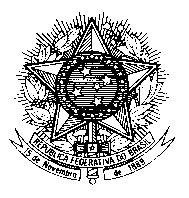 Permanent Mission of Brazil to the United Nations Office in GenevaChemin Louis Dunant, 15 – 1202 – GenèveHuman Rights Council  UPR Working Group28th session Benin’s reviewMr. Chair,Brazil welcomes the Delegation of Benin to the UPR and thanks the presentation of its National Report.Brazil commends Benin for the development of a national action plan to combat racial discrimination and a national action plan to eliminate the worst forms of child labour, as well as the establishment of a Human Rights Commission.Brazil also welcomes the ratification of Protocol to the African Charter on Human and People’s Rights on the Establishment of the African Court on human and People’s Rights and encourages Benin to expedite the ratification of other relevant human rights instruments. In a spirit of constructive engagement, Brazil recommends that Benin:1) Implement the recently adopted Children’s Code and to prosecute all crimes and offences against children, including child marriage, sexual exploitation, female genital mutilation and trafficking in children; 2)  Continues its efforts in the fight against hunger, in order to achieve food security and ensure that all people, at all times, have physical, social and economic access to sufficient, safe and nutritious food which meets their dietary needs and food preferences for an active and healthy life.I thank you.(192 words)